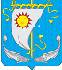 АДМИНИСТРАЦИЯ СЕЛЬСКОГО ПОСЕЛЕНИЯ «АНДЕГСКИЙ  СЕЛЬСОВЕТ»ЗАПОЛЯРНОГО РАЙОНАНЕНЕЦКОГО АВТОНОМНОГО ОКРУГАПОСТАНОВЛЕНИЕот 19.04.2022   № 17д. Андег, НАОВ соответствии с Федеральным законом от 21.12.1994 № 68-ФЗ «О защите населения и территорий от чрезвычайных ситуаций природного и техногенного характера», Федеральным законом от 06.10.2003 № 131-ФЗ «Об общих принципах организации местного самоуправления в Российской Федерации» в целях защиты населения и территорий от чрезвычайных ситуаций, администрация Сельского поселения  «Андегский сельсовет» Заполярного района Ненецкого автономного округа ПОСТАНОВЛЯЕТ:1. Утвердить Положение о местной автоматизированной системе централизованного оповещения населения сельского поселения «Андегский сельсовет» ЗР НАО согласно Приложению.2. Настоящее постановление вступает в силу со дня его принятия.Глава Сельского поселения«Андегский сельсовет» ЗР НАО:                                                     В.Ф. Абакумова           Приложениек постановлению администрации     Сельского поселения «Андегский сельсовет» ЗР НАО        от 19.04.2022 № 17Положениео местной автоматизированной системе централизованного оповещения населенияСельского поселения «Андегский сельсовет» ЗР НАОРаздел IОбщие положения1. Настоящее Положение разработано в соответствии с постановлением Правительства Российской Федерации от 30.12.2003 № 794 «О единой государственной системе предупреждения и ликвидации чрезвычайных ситуаций», Положением о системах оповещения населения, утвержденным приказом Министерства Российской Федерации по делам гражданской обороны, чрезвычайным ситуациям и ликвидации последствий стихийных бедствий № 578 и Министерства цифрового развития, связи и массовых коммуникаций Российской Федерации № 365 от 31.07.2020 (далее – Положение о системах оповещения населения), определяет назначение, задачи и требования к местной автоматизированной системе централизованного оповещения населения Сельского поселения «Андегский сельсовет» ЗР НАО (далее – МАСЦО) ее задействование и поддержание в состоянии постоянной готовности.2. Основные понятия и термины, используемые в настоящем Положении, применяются в значениях, определенных Положением о системах оповещения населения.3. МАСЦО создается на муниципальном уровне функционирования единой государственной системы предупреждения и ликвидации чрезвычайных ситуаций 
(далее – РСЧС).Границами зоны действия МАСЦО являются границы Сельского поселения «Андегский сельсовет» ЗР НАО.4. На МАСЦО оформляется паспорт, рекомендуемый образец которого приведен в Приложении № 2 к Положению о системах оповещения населения.Раздел IIНазначение и основные задачиМАСЦО5. МАСЦО предназначена для обеспечения доведения сигналов оповещения и экстренной информации до населения, органов управления и РСЧС.6. Основной задачей МАСЦО является обеспечение доведения сигналов оповещения и экстренной информации до:1) руководящего состава муниципального звена территориальной подсистемы единой государственной системы предупреждения и ликвидации чрезвычайных ситуаций (далее – муниципальное звено ТП РСЧС);2) Главного управления Министерства Российской Федерации по делам гражданской обороны, чрезвычайным ситуациям и ликвидации последствий стихийных бедствий по Ненецкому автономному округу (далее – Главное управление МЧС России по Ненецкому автономному округу);3) органов, специально уполномоченных на решение задач в области защиты населения и территорий от чрезвычайных ситуаций при Сельском поселении «Андегский сельсовет» ЗР НАО (далее – специально уполномоченный орган поселения);4) дежурных (дежурно-диспетчерских) служб организаций;5) людей, находящихся на территории поселения.Раздел IIIПорядок задействованияМАСЦО7. Задействование по предназначению МАСЦО планируется и осуществляется в соответствии с настоящим Положением, Планом действий по предупреждению и ликвидации чрезвычайных ситуаций на территории Сельского поселения «Андегский сельсовет» ЗР НАО.8. Органы повседневного управления РСЧС, получив в системе управления РСЧС сигналы оповещения и (или) экстренную информацию, подтверждают получение и немедленно доводят их до главы Сельского поселения «Андегский сельсовет» ЗР НАО, а также органов управления районного звена ТП РСЧС.9. Решение на задействование муниципальной системы оповещения принимается главой Сельского поселения «Андегский сельсовет» ЗР НАО.10. Оперативный дежурный ЕДДС Заполярного района, получив решение на задействование МАСЦО, подтверждает его получение в соответствии с инструкциями по доведению сигналов оповещения и (или) экстренной информации до органов управления и сил гражданской обороны и районного звена ТП РСЧС, утверждаемыми 
в установленном порядке.11. Передача сигналов оповещения и (или) экстренной информации может осуществляться в автоматическом, автоматизированном либо ручном режимах функционирования МАСЦО.Основной и приоритетный режим функционирования МАСЦО – автоматизированный.12. Передача сигналов оповещения и (или) экстренной информации населению осуществляется в соответствии с требованиями, изложенными 
в Положении о системах оповещения населения.Раздел IVПоддержание в готовностиМАСЦО13. Поддержание в состоянии постоянной готовности к использованию МАСЦО осуществляется в соответствии с Положением о системах оповещения населения, утвержденного приказом МЧС России, Мининформсвязи России и Минкультуры России от 25.07.2006 № 422/90/376.14. Комплексные проверки готовности МАСЦО проводятся два раза в год по решению Управления гражданской защиты и обеспечения пожарной безопасности Ненецкого автономного округа.15. По результатам комплексной проверки готовности МАСЦО оформляется акт, в котором отражаются проверенные вопросы, выявленные недостатки, предложения по их своевременному устранению и оценка готовности МАСЦО.